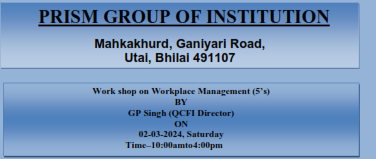 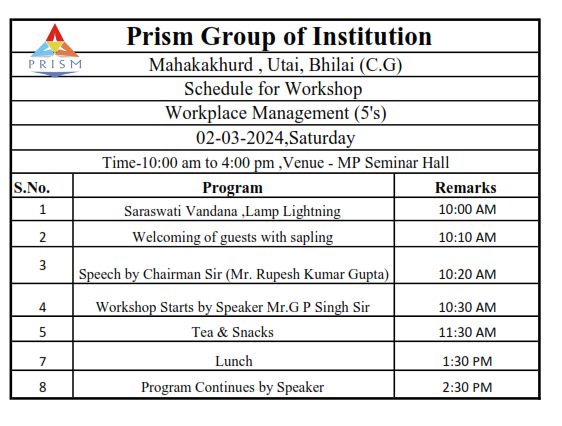 https://youtu.be/Az_p7Alongghttps://amzn.eu/d/bqS3r4r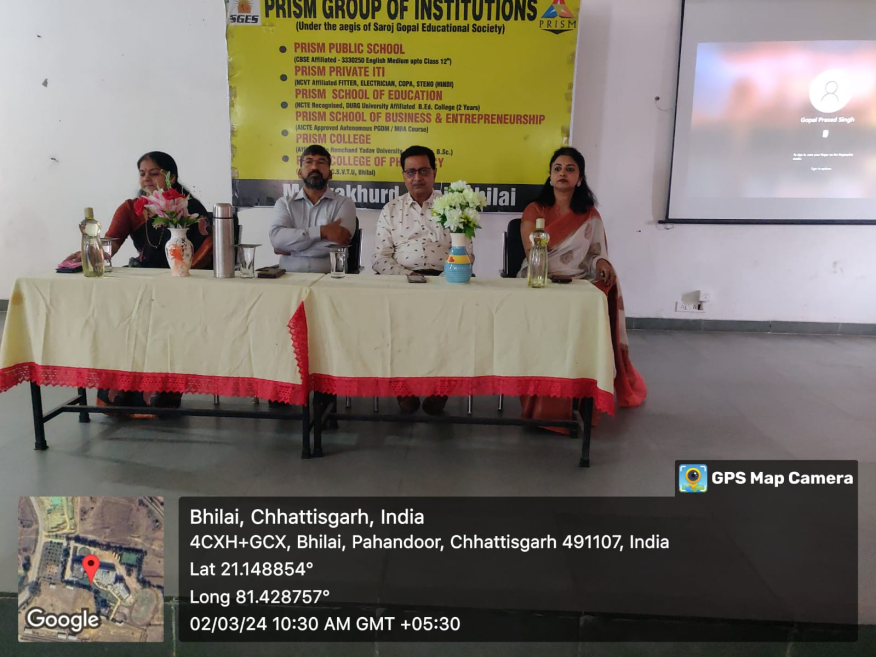 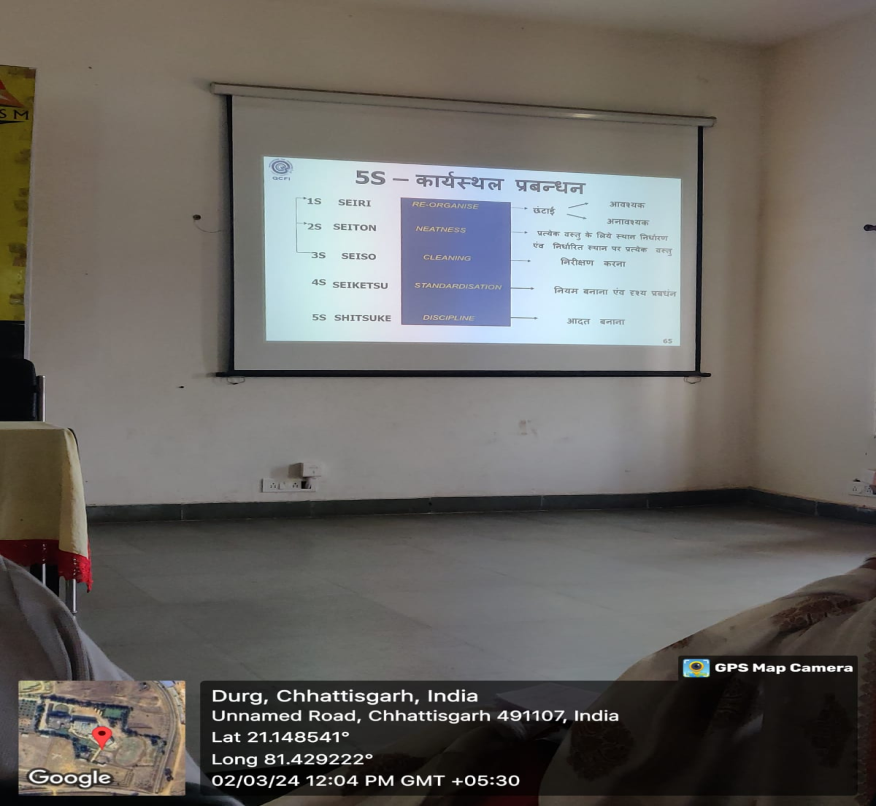 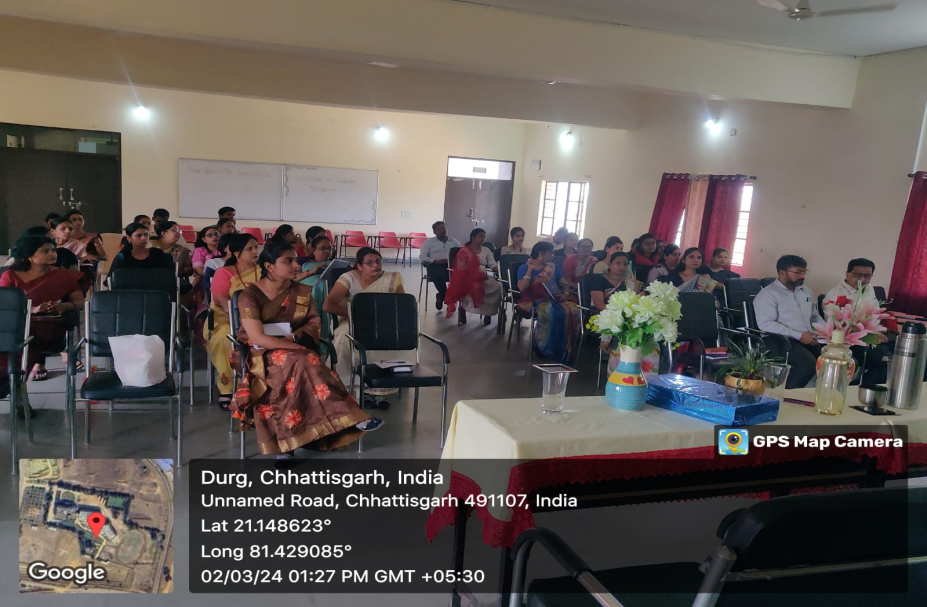 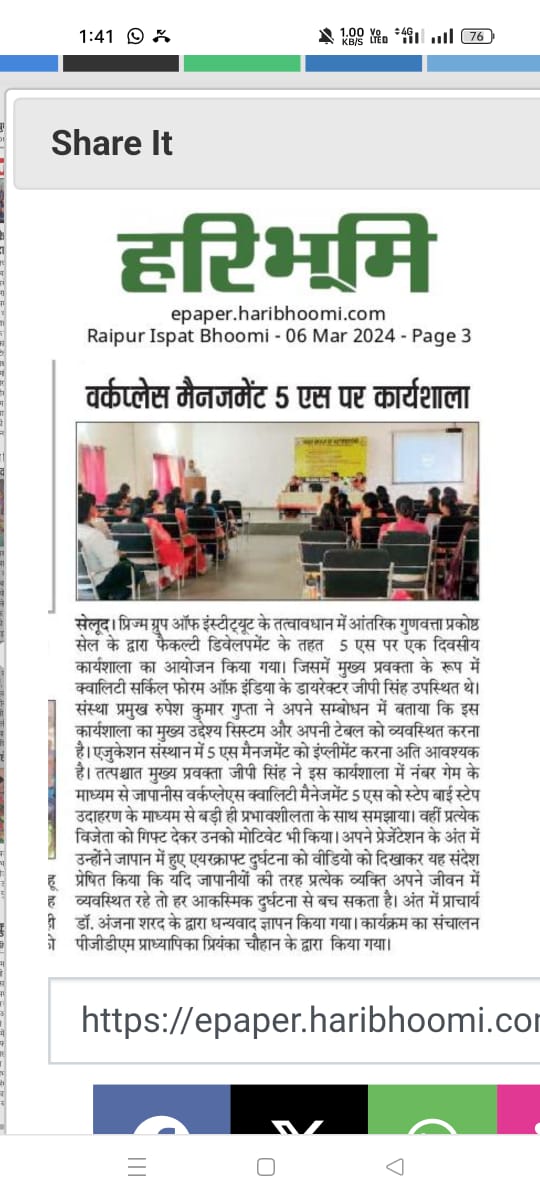 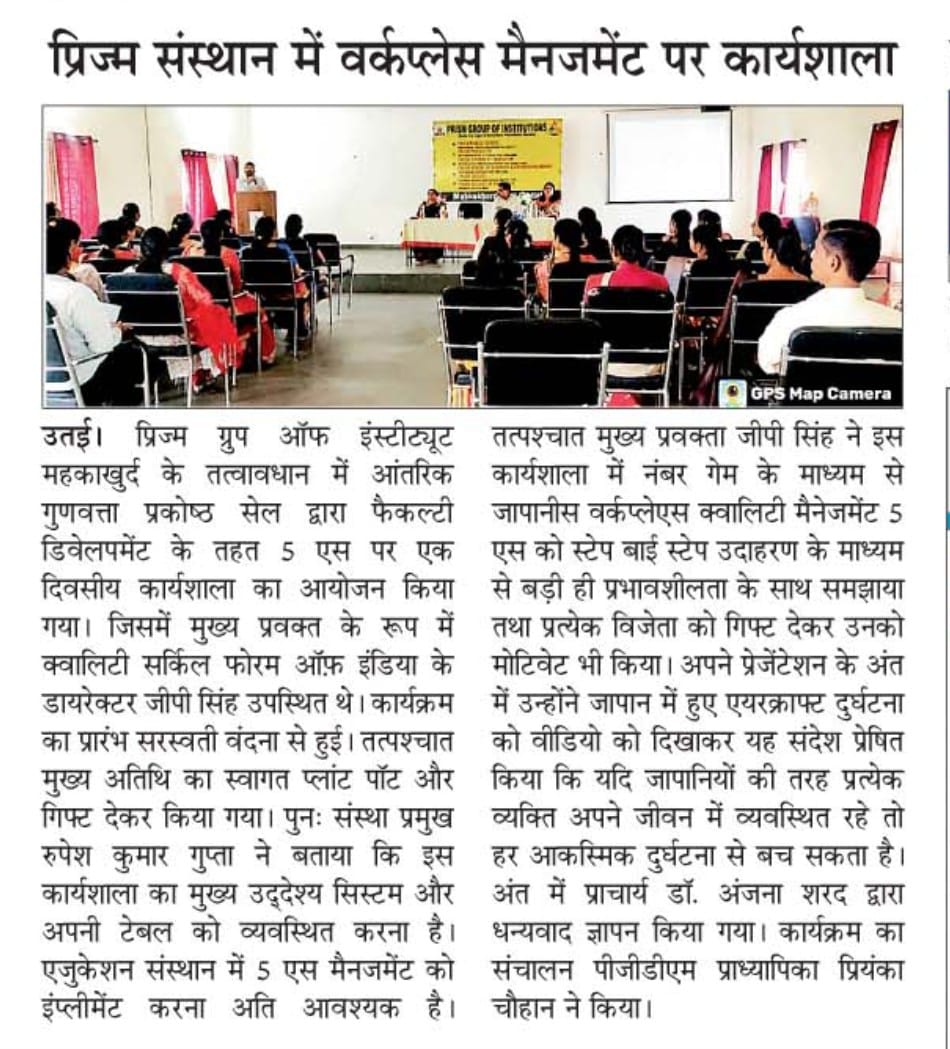 